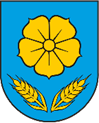 REPUBLIKA HRVATSKAOSJEČKO-BARANJSKA ŽUPANIJAOPĆINA VLADISLAVCIOPĆINSKI NAČELNIKNa prijedlog stručnog tijela za provođenje natječaja za zakup poslovnog prostora u naselju Vladislavci, a na temelju članka 11. Odluke o uvjetima i postupku natječaja za zakup poslovnog prostora u vlasništvu Općine Vladislavci (‌„Službeni glasnik“ Općine Vladislavci broj 5/14, 2/16 i 6/17) i članka 36. Statuta Općine Vladislavci (‌„Službeni glasnik“ Općine Vladislavci broj 3/13, 3/17, 2/18, 4/20, 5/20 - pročišćeni tekst, 8/20 i 2/21), općinski načelnik Općine Vladislavci donosi sljedećuODLUKUo izboru najpovoljnije ponude na javnom natječaju za zakup poslovnog prostora u naselju Vladislavci,  k.č.br. 56, k.o. VladislavciČlanak 1.Ovom odlukom odabire se najpovoljniji ponuditelj na Javnom natječaju za zakup poslovnog prostora u naselju Vladislavci, k.č.br. 56, k.o. Vladislavci ( dalje u tekstu: Javni natječaj) koji je objavljen dana 10. veljače 2021. godine u Glasu Slavonije, na službenim stranicama Općine Vladislavci www.opcina-vladislavci.hr i na oglasnim pločama Općine Vladislavci.Članak 2.Najpovoljniji ponuditelj po predmetnom Javnom natječaju je BONO, obrt za restauratorske djelatnosti, vl. Marijan Sušac, Vladislavci, Kralja Tomislava 98, O.I.B. 54214172556.  Najpovoljniji ponuditelj je dao potpunu i urednu ponudu, te je ujedno i jedini valjani ponuditelj na Javnom natječaju te će se s istim sklopiti Ugovor o zakupu poslovnog prostora. Garantni polog koji je uplatio najpovoljniji ponuditelj zadržava se i uračunat će se zakupninu.Članak 3.Ponuđena godišnja zakupnina po predmetnom natječaju iznosi 12.300,00 kuna.Članak 4.Određuje se Jedinstveni upravni odjel Općine Vladislavci za dostavu obavijesti o izboru najpovoljnije ponude u roku od 8 dana od dana donošenja ove Odluke.Članak 5.Ova Odluka stupa na snagu danom donošenja i bit će objavljena u „Službenom glasniku“ Općine Vladislavci.KLASA: 372-01/21-01/2URBROJ: 2158/07-02-21-8Vladislavci, 25. veljače 2021.								OPĆINSKI NAČELNIK								       Marjan Tomas, v. r.